Homework Choice Board – February and MarchPlease choose 1 activity each night and complete it in the Homework Journal. Please choose a minimum of 4 activities each week. Parents please write the date completed in each box as your child completes the activity. Please have your child write on both sides of the paper in the homework journal to maximize space for the entire school year. Please do not allow your child to draw/doodle in the journal. It is for homework only.  Homework should be turned in NEAT, in the student’s BEST HANDWRITING, PENCIL ONLY, ON TIME, CLEAN, DRY, and free of FOOD and DRINKS. Return the journal to school EVERY Friday to be checked.The teacher will initial each date below as the students complete and turn their homework journals in each Friday. February 8 _____February 15 _____March 15 _____March 22 _____March 1 _____ 					   March 29 _____March 8 _____Homework Choice Board – February and MarchPlease choose 1 activity each night and complete it in the Homework Journal. Please choose a minimum of 4 activities each week. Parents please write the date completed in each box as your child completes the activity. Please have your child write on both sides of the paper in the homework journal to maximize space for the entire school year. Please do not allow your child to draw/doodle in the journal. It is for homework only.  Homework should be turned in NEAT, in the student’s BEST HANDWRITING, PENCIL ONLY, ON TIME, CLEAN, DRY, and free of FOOD and DRINKS. Return the journal to school EVERY Friday to be checked.The teacher will initial each date below as the students complete and turn their homework journals in each Friday. February 8 _____February 15 _____March 15 _____March 22 _____March 1 _____ 					   March 29 _____March 8 _____Elección de Tarea de Casa  – Febrero  y  MarzoPor favor escoja  1 atividade cada noche y escribe en su diario. Por favor elija   4 actividades . Padres- o por favor escribe la fecha que terminó en cada caja cuando tu hijo termina. Por favor haga que su hijo escribe an ambos lados del papel  en el diario de tareas para maximizar el espacio para todo el año.Por favor no permita que su niño dibuje en el diario. Es solo para la tarea. La tarea deve ser LIMPIA, LEGIBLE,  SECO, SIN ALIMENTOS O MOJADO. Volver para la maestro revisar CADAViernes.El profesor firmar cada fecha en que  los estudianteshan  completados y entregar sus diarios de tarea cada Viernes.Febrero 8 _____Febrero 15 _____Marzo 15 _____Marzo 22 _____Marzo 1 _____ 					   Marzo 29 _____Marzo 8 ______					   Seleção de Dever de Casa – Fevereiro e MarçoPor favor escolha 1 atividade cada noite  e escreva no diario de tarefas. Por favor escolha pelo memos  4 atividades cada semana. Pais, por favor assine e por data em cada quadro quando seu filho termine. Por favor escreva em ambos os lados para todo o ano. Por favor, Não permita que seu filho desenhe no papel. O dever de casa deve voltar para escola  com sua melhor caligrafia, LIMPO, SECO, SEM COMIDA OU BEBIDA. Retorne o dever completo  CADA sexta-feira para ser corrigido.O professor irá rubricar cada data abaixo como os alunos completas e entregar seus diários de lição de casa a cada sexta-feira. Fevereiro 8 _____Fevereiro15 _____Março 15 _____Março 22 _____Março 1 _____ 					   Março 29 _____Março 8 _____Write each spelling word in a complete sentence.Think about a book your teacher read at school. Write a sentence explaining what the words taught  you?Write a sentence explaining what the pictures taught you? Write a sentence with each of your spelling words.Write 4 sentences using the these conjunctions:andorbutsoWhat is 10 MORE of each number?1503766100Which pet had the most?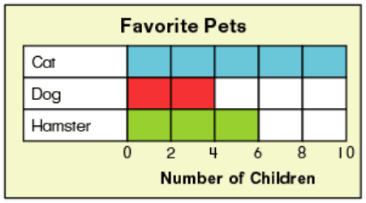 Which pet had the least?How many more children like cats than hamsters?How many children like pets all together?List 5 things that should be capitalized. Find the missing addends:8+__=129+__=17__+5=10__=9=2013+__=16Write your spelling words 5 times eachUnderline the preposition in this sentence: The dog ran under the bridge.Did the groundhog see his shadow? Why or why not?Read a book and write and draw what happened at the beginning middle and end of the story.Write a fictional story using ALL of your spelling words.What is 10 LESS of each number?10105897451Add or Subtract to solve.41+15= __63-17= __88+12= __100-87=__ Read a book. Write about the central message (what did you learn) and draw a picture?Solve 44+3= ___Draw a picture and write how you solved.Write a letter telling why you should get dessert every night.Subtract:18-9=__14-5=__16-8=__9-4=__20-8=__Write about your favorite Dr. Seuss book.Read a book. Write the main idea and 3 key details.What is your favorite snack? Give 3 reasons why.Write >, <, or =.50__4035__700__042__24Write 3 things you love about your class.Read a book and write and draw what happened at the beginning, middle, and end of the story. Subtract:29-10=__34-10=__65-10=__85-10=__93-10=__Write 5 sentences about something you know a lot about. Draw a picture of 3 buildings. Order them tallest to shortest.Use adjectives to describe a strawberry.  How does it look?How does it smell?How does it taste?How does it feel? How does it sound?Write 10 more and 10 less to each number. 54873212Write each spelling word in a complete sentence.Think about a book your teacher read at school. Write a sentence explaining what the words taught  you?Write a sentence explaining what the pictures taught you? Write a sentence with each of your spelling words.Write 4 sentences using the these conjunctions:andorbutsoWhat is 10 MORE of each number?1503766100Which pet had the most?Which pet had the least?How many more children like cats than hamsters?How many children like pets all together?List 5 things that should be capitalized. Find the missing addends:8+__=129+__=17__+5=10__=9=2013+__=16Write your spelling words 5 times eachUnderline the preposition in this sentence: The dog ran under the bridge.Did the groundhog see his shadow? Why or why not?Read a book and write and draw what happened at the beginning middle and end of the story.Write a fictional story using ALL of your spelling words.What is 10 LESS of each number?10105897451Add or Subtract to solve.41+15= __63-17= __88+12= __100-87=__ Read a book. Write about the central message (what did you learn) and draw a picture?Solve 44+3= ___Draw a picture and write how you solved.Write a letter telling why you should get dessert every night.Subtract:18-9=__14-5=__16-8=__9-4=__20-8=__Write about your favorite Dr. Seuss book.Read a book. Write the main idea and 3 key details.What is your favorite snack? Give 3 reasons why.Write >, <, or =.50__4035__700__042__24Write 3 things you love about your class.Read a book and write and draw what happened at the beginning, middle, and end of the story. Subtract:29-10=__34-10=__65-10=__85-10=__93-10=__Write 5 sentences about something you know a lot about. Draw a picture of 3 buildings. Order them tallest to shortest.Use adjectives to describe a strawberry.  How does it look?How does it smell?How does it taste?How does it feel? How does it sound?Write 10 more and 10 less to each number. 54873212Escriba 10 mas y 10 menos a cada número.Pensar en un libro leído de tu profesor en la escuela.   ¿Escribe una oración explicando lo que te enseñaron las palabras?   Escribe una oración explicando lo que le enseñaron las fotos? Escribe una oración con cada una de tus palabras de ortografía.Escribe 4 oraciones con estas conjunciones:andorbutso¿Cuanto  es 10 más a  cada número?1503766100Que animal doméstico tenía más?  ¿Que mascota tenía menos?  ¿Cuántos niños más gustade los gatos do que hamsters?  ¿Cuántos niños gustan animales al todos?Lista de 5 cosas que deben escribirse con mayúscula.Encuentra los sumandos que faltan:8+__=129+__=17__+5=10__=9=2013+__=16Escribe tus palabras de ortografía 5 veces cada unoSubrayan la preposición en esta frase: The dog ran under the bridge.¿La marmota ve su sombra? ¿Por qué o por qué no?Leer y escribir y dibujar lo que sucedió en el principio medio y fin de la historia.Escribir un relato de ficción con todas sus palabras de ortografía.¿Qué es 10 menos de cada número?10105897451Sumar o restar para resolver.41+15= __63-17= __88+12= __100-87=__ Leer un libro. ¿Escribir sobre el mensaje central (lo que aprendiste) y haz un dibujo?Resolver 44+3= ___Haz un dibujo y escribir cómo resolvió.Escriba una carta diciéndole por qué usted debe comer postres cada noche.Resta 18-9=__14-5=__16-8=__9-4=__20-8=__Escribir sobre tu libro favorito de Dr. Seuss.Leer un libro. Escriba la idea principal y detalles claves 3.¿Cuál es tu refrigerio favorito?   Dar 3 razones por qué.Write >, <, or =.50__4035__700__042__24Escriba las 3 cosas que te gusta de tu clase.Leer un libro y escribir y dibujar lo que sucedió en el principio, medio y final de la historia.Resta29-10=__34-10=__65-10=__85-10=__93-10=__Escribir 5 oraciones sobre algo que sabes mucho.Haz un dibujo de los 3 edificios. Ordenarlas más alta a la más corto.Use adjectives to describe to strawberry.How does it look?How does it smell?How does it taste?How does it feel? How does it sound?Escriba 10 mas y 10 menos a cada número.54873212Escreva cada palavra de ortografia em uma frase completa.Pense em um livro que li de seu professor na escola.   Escrever uma frase explicando o que as palavras te ensinaram?   Escrever uma frase explicando o que as fotos te ensinaram? Escreva uma frase com cada uma das suas palavras de ortografia.Write 4 sentences using the these conjunctions:andorbutsoquanto é  10 mais de cada número?1503766100Qual animal que tem mais?Qual animal de  tem o mínimo?  Quantas crianças gostam mais de gatos do que hamsters?  Quantas crianças como animais de estimação ao todo?Lista de 5 coisas que devem ser capitalizadas.Encontre op que falta nesta contas8+__=129+__=17__+5=10__=9=2013+__=16Escreva suas palavras ortografia 5 vezes cada umSublinhar a preposição nesta frase:The dog ran under the bridge.A marmota viu sua sombra? Porque ou por que não?Ler um livro,  escrever e desenhar o que aconteceu no começo meio e fim da história.Escreva uma história de ficção, usando todas as suas palavras de ortografia.O que é 10 menos de cada número?10105897451Adicionar ou subtrair para resolver.41+15= __63-17= __88+12= __100-87=__ Ler um livro. Escrever sobre a mensagem central (o que você aprendeu) e faça um desenho?Resolva 44+3= ___Faça um desenho e escrever como você resolveu.Escreva uma carta dizendo porque você deve comer a sobremesa todas as noites.Subtrair18-9=__14-5=__16-8=__9-4=__20-8=__Escreva sobre o seu livro favorito do Dr. Seuss.Ler um livro. Escreva a ideia principal e 3 detalhes importantes.Qual é a sua psobremesa favorito?   Dê 3 razões por que.Escreva >, <, ou =.50__4035__700__042__24Escreva 3 coisas que você ama sobre sua classe.Ler um livro e escrever e desenhar o que aconteceu no começo, meio e fim da história.Subtrair29-10=__34-10=__65-10=__85-10=__93-10=__Escrever 5 frases sobre algo que você sabe muito sobre. Desenhe   3 edifícios. E enumere  do  mais alto para o mais baixo.Use adjetivos para descrever a morango.How does it look?How does it smell?How does it taste?How does it feel? How does it sound?Escreva  10 a mais  e 10 a menos para cada número.54873212